KATA PENGANTAR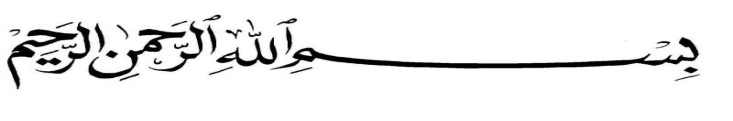 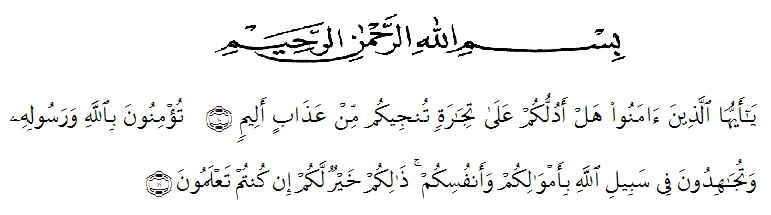 Artinya : “Hai orang-orang yang beriman, sukakah kamu aku tunjukkan suatu perniagaan yang dapat menyelamatkanmu dari azab yang pedih?”(yaitu) kamu beriman kepada Allah dan Rasul-Nya dan berjihad di jalan Allah dengan harta dan jiwamu. Itulah yang lebih baik bagimu, jika kamu mengetahui” (Qs As-saff ayat 10-11).Segala puji dan syukur penulis ucapkan kepada Tuhan Yang Maha Esa atas rahmat dan karunia-Nya sehingga penulis dapat melaksanakan penelitian dan menyelesaikan skripsi ini dengan judul “UJI ANTIMIKROBA EKSTRAK ETANOL DAUN UBI (ManihotesculentaCrantz) TERHADAP Staphylococcus aureus, Pseudomonas aeruginosa, DAN Candida albicans”.Pada kesempatan ini penulis mengucapkan terima kasih yang sebesar-besarnya kepada kedua orang tua Ayah terkasihSukardi dan Ibu tercinta Nunung Suherni, kakak dan adik-adik yang selalu memberikan kasih sayang yang luar biasa dan dukungan moril maupun material, serta doa yang tiada hentinya kepada penulis selama ini.Tiada apapun di dunia ini yang dapat membalas kebaikan dan kasih sayang yang telah kalian berikan.Kalian adalah inspirasi dan semangatku.Penulis juga menyampaikan terima kasih yang sebesar-besarnya kepada Ibu Debi Meilani, S.Si., M.Si., Apt selaku pembimbing I, Ibu Melati Yulia Kusumastuti, S.Farm., M.Sc selaku pembimbing II dan Ibu Dr. Cut Fatimah, M.Si., Apt yang telah memberi banyak masukan, saran dan bimbingan selama penelitian sehingga selesainya skripsi ini.Pada kesempatan ini penulis juga mengucapkan terima kasih yang sebesar-besarnya kepada :Bapak H. HardiMulyonoSurbakti, SE., M.AP selakuRektorUniversitas Muslim Nusantara (UMN) Al-Washliyah.IbuMinda Sari Lubis, S.Farm.,M.Si., Aptselaku Plt. Dekan Fakultas FarmasiUniversitas Muslim Nusantara (UMN) Al-Washliyah.Ibu Debi Meilani, S.Si., M.Si.,AptselakuWakil Dekan I dan IbuMelati Yulia Kusumastuti, S.Farm, M.Scselaku Wakil Dekan II.Ibu Rafita Yuniarti, S.Si., M.Kes., Apt selaku Kepala Laboratorium terpaduUniversitas Muslim Nusantara (UMN) Al-Washliyahyang telah memberikan izin kepada penulis untuk menggunakan fasilitas laboratorium.Bapak/Ibustaf pengajar Fakultas Farmasi Program StudiFarmasiUniversitas Muslim NusantaraAl-Washliyah Medan yang telah mendidik dan membina penulis hingga dapat menyelesaikan pendidikan.Sahabat-sahabat tersayang yang setia menemani cerita suka dan duka selama penelitian, Faisal Amin Tanjung, Lika Audia Hsb, Nadya Iwani Putri, Roni Hartama Sinaga, Fahmi Harlan, dan teman-teman seperjuangan stambuk 2015 lainnya, terima kasih untuk semangat dan perhatian yang telah diberikan selama penyusunan skripsi ini.Penulis menyadari bahwa skripsi ini masih jauh dari kesempurnaan, oleh karena itu dengan segala kerendahan hati, penulis menerima kritik dan saran yang bersifat membangun demi kesempurnaanskripsi ini.Akhir kata penulis berharap semoga skripsi ini dapat bermanfaat bagi ilmu pengetahuan khususnya di bidang Farmasi.Medan,    Juli 2019PenulisNining Seruni 